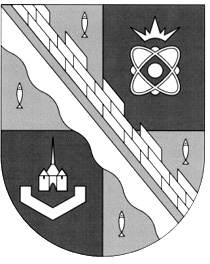 администрация МУНИЦИПАЛЬНОГО ОБРАЗОВАНИЯ                                        СОСНОВОБОРСКИЙ ГОРОДСКОЙ ОКРУГ  ЛЕНИНГРАДСКОЙ ОБЛАСТИпостановлениеот 17/12/2014 № 3011Об отмене постановления администрации Сосновоборского городского округа от 30.12.2013 № 3230 «Об утверждении административного регламента предоставления муниципальной услуги по организации проведения общественных слушаний по оценке воздействия на окружающую среду намечаемой хозяйственной и иной деятельности на территории муниципального образования Сосновоборский городской округ Ленинградской области и административного регламента предоставления муниципальной услуги по организации проведения общественных обсуждений объекта государственной экологической экспертизы на территории муниципального образования Сосновоборский городской округ Ленинградской области»На основании апелляционного определения Судебной коллегии по административным делам Ленинградского областного суда от 09.10.2014 о признании недействующими со дня принятия настоящего определения решений совета депутатов муниципального образования Сосновоборский городской округ Ленинградской области от 13 ноября 2013 года № 172 «Об утверждении положения о порядке организации и проведения общественных обсуждений объекта государственной экологической экспертизы на территории муниципального образования Сосновоборский городской округ Ленинградской области» и № 173 «Об утверждении положения о порядке организации и проведения общественных слушаний по оценке воздействия намечаемой хозяйственной и иной деятельности на окружающую среду на территории муниципального образования Сосновоборский городской округ Ленинградской области», администрация Сосновоборского городского округа                      п о с т а н о в л я е т:Отменить постановление администрации Сосновоборского городского округа от 30.12.2013 № 3230 «Об утверждении административного регламента предоставления муниципальной услуги по организации проведения общественных слушаний по оценке воздействия на окружающую среду намечаемой хозяйственной и иной деятельности на территории муниципального образования Сосновоборский городской округ Ленинградской области и административного регламента предоставления муниципальной услуги по организации проведения общественных обсуждений объекта государственной экологической экспертизы на территории муниципального образования Сосновоборский городской округ Ленинградской области». Пресс-центру администрации (Арибжанов Р.М.) разместить настоящее постановление на официальном сайте Сосновоборского городского округа.Общему отделу администрации (Тарасова М.С.) обнародовать настоящее постановление на электронном сайте городской газеты «Маяк».Настоящее постановление вступает в силу со дня официального обнародования.Контроль за исполнением настоящего постановления оставляю за собой.Глава администрацииСосновоборского городского округа                                                                 В.И.ГоликовИсп. Ходырева Н.В. 62-833; СЕ